                             							              KPKSM NO. 5    		          KESATUAN PEGAWAI KASTAM			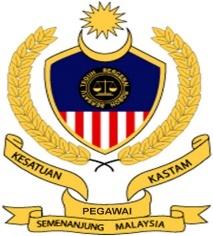 No. pendaftaran 186     		            SEMENANJUNG MALAYSIA            ____________________________________________________                         PERMOHONAN FAEDAH PERTUKARAN AHLI   ( PERATURAN 34.4 ( d ), PERATURAN DAN PERLEMBAGAAN )NAMA ( HURUF BESAR )		: NO.KAD PENGENALAN		: JAWATAN / NO.PERKHIDMATAN	: NO. AHLI				:  STESEN ASAL				:STESEN BARU				:JUMLAH KM				: RUJUKAN FAIL PERTUKARAN		:_________________________________			___________________________________           T/ TANGAN PEMOHON     			             	TARIKH Disahkan Sdr. / Sdri. _____________________________ adalah ahli KPKSM Cawangan ini. Keterangan di atas adalah benar dan beliau layak mendapatkan faedah tersebut.______________________________________________     	 _______________________________                T/ Tangan & Cop Setiausaha                                         	 Tarikh                              Cawangan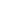 KEGUNAAN PEJABATTarikh diterima		: _______________________________________________________________No. Daftar		: _______________________________________________________________Disahkan Sdr. / Sdri. _______________________________ adalah ahli Kesatuan. Yuran telah dibayar    sehingga___________________________________________________________________Disemak dan disahkan oleh 	: ________________________________________________________					[ Tandatangan & Nama Kerani Kesatuan ]Diluluskan :  _______________________________                        ______________________________	           Setiausaha Agung KPKSM 				    TarikhPembayaran telah dibuat melalui cek No : _____________________ Bertarikh ______________